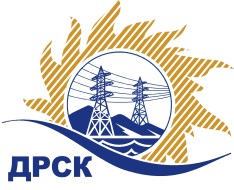 Акционерное Общество«Дальневосточная распределительная сетевая  компания»Протокол заседания Закупочной комиссии по вскрытию поступивших конвертовг. БлаговещенскСпособ и предмет закупки: открытый электронный запрос предложений  на право заключения Договора на выполнение работ Мероприятия по строительству и реконструкции для технологического присоединения потребителей (в том числе ПИР) на территории СП ЦЭС для нужд филиала "ХЭС" (с. Осиновая речка, с. Федоровка, с. Корсаково), закупка 2667 р. 2.1.1 ГКПЗ 2016 г.ПРИСУТСТВОВАЛИ:  члены  постоянно действующей Закупочной комиссии 2 уровня АО «ДРСК» Информация о результатах вскрытия конвертов:В адрес Организатора закупки поступило 6 (шесть) Заявок на участие в закупке, конверты с которыми были размещены в электронном виде на Торговой площадке Системы www.b2b-energo.ru.Вскрытие конвертов было осуществлено в электронном сейфе Организатора закупки на Торговой площадке Системы www.b2b-energo.ru. автоматически.Дата и время начала процедуры вскрытия конвертов с заявками участников: 17:21 (время местное) 20.09.2016 г.Место проведения процедуры вскрытия конвертов с заявками участников: Торговая площадка Системы www.b2b-energo.ruВ конвертах обнаружены заявки следующих участников:Ответственный секретарь Закупочной комиссии 2 уровня АО «ДРСК»	М.Г. ЕлисееваИсп. Т.В. Коротаева(4162) 397-205№ 726/УКС-В20.09.2016№п/пНаименование Участника закупки и его адресЦена заявки на участие в закупке1ООО "ДТЭН" (680000, Россия, Хабаровский край, г. Хабаровск, ул. Ким-Ю-Чена, д. 4, оф. 43)Заявка, подана 19.09.2016 в 10:51
7 400 000,00 руб. без учета НДС 8 732 000,00 руб. с учетом НДС2ООО "ЭТК Энерготранс" (680054, г. Хабаровск, ул. Трехгорная 8)Заявка, подана 19.09.2016 в 10:48
7 449 000,00 руб. без учета НДС 8 789 820,00 руб. с учетом НДС 3ООО "ДальЭнергоТехСтрой" (680007, Россия, Хабаровский край, г. Хабаровск, пер. Трубный, д. 14, корп. 2, оф. 33)Заявка, подана 19.09.2016 в 08:48
7 650 000,00 руб. без учета НДС 9 027 000,00 руб. с учетом НДС 4ООО "Актис Капитал" (680007, Хабаровский край, г. Хабаровск, ул. Волочаевская, д. 8, литер Щ, оф. 11)Заявка, подана 19.09.2016 в 06:29
7 810 000,00 руб. без учета НДС 9 215 800,00 руб. с учетом НДС 5АО «ВСЭСС» (Россия, г. Хабаровск, ул. Тихоокеанская, 165, 680042)Заявка, подана 19.09.2016 в 04:59
8 134 000,00 руб. без учета НДС 9 598 120,00 руб. с учетом  НДС 6ООО "Амур-ЭП" (680032, Хабаровский край, г. Хабаровск, пр-кт 60 лет Октября, 128 А)Заявка, подана 16.09.2016 в 00:56
8 148 853,00 руб. без учета НДС 9 615 646,54 руб. с учетом НДС 